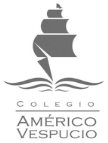 CENTRO EDUCACIONALCENTRO EDUCACIONALAMÉRICO VESPUCIOAMÉRICO VESPUCIOHORARIO AÑO ESCOLARHORARIO AÑO ESCOLARHORARIO AÑO ESCOLARHORARIO AÑO ESCOLARHORARIO AÑO ESCOLARHORARIO AÑO ESCOLARHORARIO AÑO ESCOLAR2020202020202020202020202020Profesor(a)Profesor(a)PABLO AGUILERAPABLO AGUILERAPABLO AGUILERACurso:Curso:5° BÁSICO A5° BÁSICO A5° BÁSICO ASala:Sala:MeetMeetHRStiempoLunesMartesMiércolesJuevesViernes110:00 - 10:3000000210:40 - 11:1000000311:20 - 11:5000000412:00- 12:3000000512:40 - 13:20000Historia0ALMUERZO614:30 - 15:00HistoriaLenguajeLenguajeLenguajeMatemática715:10 - 15:40MatemáticaCieniciasCiencias0OrientaciónOrientación815:50 - 16:200000916:20 - 17:001016:00 a 16:45